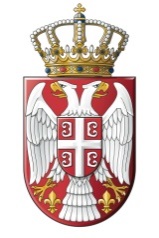        РЕПУБЛИКА СРБИЈАМинистарство омладине и спорта       Број: 404-02-3/3/2018-08     Датум: 6. мај 2018. године Булевар Михајла Пупина број 2                Б е о г р а дДОДАТНА ПОЈАШЊЕЊА КОНКУРСНЕ ДОКУМЕНТАЦИЈЕјавна набавка број 1.3.4/2018 радови на Реконструкцији објеката ергеле „Љубичево” град ПожаревацПитање:За доказивање финансијског капацитета у конкурсној документацији се тражи БОН ЈН за 2015, 2016 и 2017. годину, који издаје Агенција за привредне регистре. Да ли као докза финансијског капацитета који се тражи за претходне три године, може доставити Образац БОН ЈН за 2104, 2015 и 2016. годину и биланс стања и успеха за 2017. годину?Одговор:У оквиру поглавља III конкурсне документације УСЛОВИ ЗА УЧЕШЋЕ У ПОСТУПКУ ЈАВНЕ НАБАВКЕ ИЗ ЧЛ. 75. И 76. ЗАКОНА И УПУТСТВО КАКО СЕ ДОКАЗУЈЕ ИСПУЊЕНОСТ ТИХ УСЛОВА, предвиђено је у погледу финансијског капацитета достављање Извештаја о бонитету - Образац БОН-ЈН, који издаје Агенција за привредне регистре, који мора да садржи: статусне податке понуђача, сажети биланс стања и биланс успеха за претходне три обрачунске године (2015, 2016. и 2017), показатељ за оцену бонитета за претходне три обрачунске године. Из наведеног произилази да уколико у обрасцу БОН-ЈН нису доступни подаци за 2017. годину, доставља се биланс стања и биланс успеха за 2017. Годину, како би понуђач доказао е да је у последње три обрачунске године (2015, 2016. и 2017.) остварио укупан пословни приход од најмање 100.000.000,00 динара.Комисија за јавну набавку 